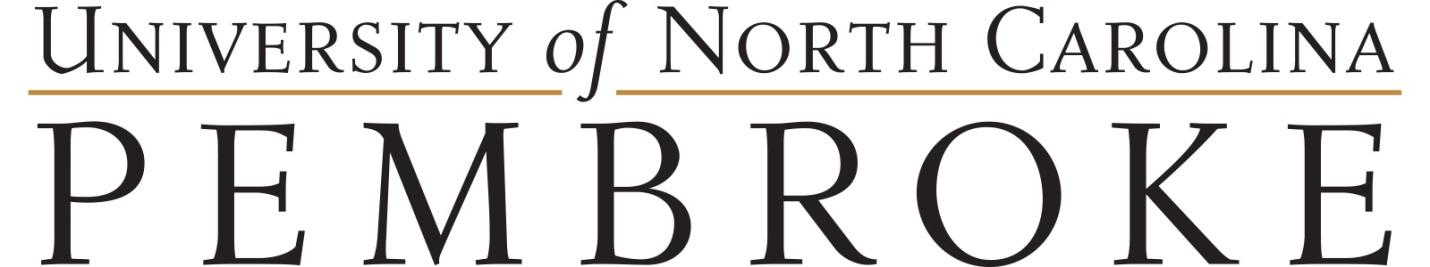 Faculty-Led Study Abroad/Away Proposal(DUE 9 MONTHS PRIOR TO TRAVEL)BASIC PROGRAM INFORMATION(Will the students receive credit on this program? Then the FLSA Proposal is required.)Program Title:  __________________________________________ _____ New Proposal _____ Recurring Proposal Program Departure Date: ________________________ Program Return Date: _________________Program Location(s): _________________________________________________________________Faculty-Lead:  ___________________________________________________________________Department: _______________________________________ Office # ______________________Phone #: ____________________________________ Email: ______________________________________

Assistant Lead (faculty/staff), unless using a Third-Party Provider*: ________________________________________________________________________________________*Faculty are allowed to lead a Study Abroad/Away program on their own, if they are using a third-party company that provides 24/7 comprehensive, on the ground, and in-country support. Consult with the Study Abroad Coordinator.Department: _______________________________________ Office # ______________________Phone #: ____________________________________ Email: ______________________________________II.     ACADEMIC INFORMATIONWill this be one (1) class or a two (2) class collaboration? _____ 1 class _____ 2 classesHow will each faculty member be compensated for instruction? ____________________________________________________________________________________________________________________________________________________________________________________Course Number(s):  ____________________________ Credits: ___________________________________   Are there any prerequisites for the class? _____Yes _____ NoIf Yes, what are they? _______________________________________________Are there any program requirements? _____Yes _____ NoIf Yes, what are they? ______________________________________________
III.     PROGRAM DETAILSProgram Narrative – including objectives and expectations Rationale for the program (Why is the program being offered?)Main features (What will students do?)Learning objectives?____________________________________________________________________________________________________________________________________________________________________________________________________________________________________________________________________________________________________________________________________________________________________________________________________________________________________Course Syllabus – Attach to the Proposal, outlining justification for Study Abroad/Away.Budget – Create a projected budget. (See template below.) What are the expected program expenses? Be as accurate as possible. Students are expected to cover all expenses, including themselves and faculty. Add an additional 10-20% to the total cost to ensure that funds will cover all expenses. Suggested Itinerary -- Attach with this FLSA Proposal. Faculty also agree to fly with the students, as a group. (See Appendix E in FLSA Manual/Handbook for more information.)Risk Assessment – What is the U.S. Department of State’s Travel Warning for the destination(s)? Check the boxes after review and circle the appropriate Travel Warning below. Provide additional details as needed.                                       (Study Away / domestic travel – skip to section 5b.)I have reviewed the U.S. Department of State’s Travel Warning for the proposed county of study abroad from the link above.I have reviewed the most recent U.S. Department of State’s Overseas Security Council Crime & Safety Report for the destination and listed any relevant risk factors below.Travel Warning 1 (Approved, no justification needed. However, it’s important to always list risk factors for any travel, so please list below.)Travel Warning 2 (Approved with written justification listed below in the Risk Factors section.)Travel Warning 3 (Written appeal to The Office of Global Engagement justifying travel to this country and specific areas within the proposed itinerary.)Travel Warning 4 (NOT ALLOWED)Safety / Risk Factors – List any risks associated with program destination(s) and provide additional details for ensuring overall safety of the Study Abroad/Away group trip: ________________________________________________________________________________________________________________________________________________________________________________________________________________________________________________________________________________________________________________________Third-Party Service Providers – If any services will be arranged by an in-country provider, please provide all documentation associated with the insurance, licenses, etc., as warranted. If you would like to use a third-party service provider, like EF Tours, then consult with the Study Abroad Coordinator. They can submit a Request For Proposals (RFP), on the faculty’s behalf, to providers for a financial quote of the in-country itinerary.________________________________________________________________________________________________________________________________________________________________________________________________________________________________________________________________________________________________________________________________________________BUDGET ESTIMATE (This is a basic guideline. Adjust as necessary or use your own budget worksheet. And remember to include all faculty expenses in the program cost to accurately determine the total approximate cost.)TransportationFlights: ____________ USD    (flights to and from the host country, in-country flights) Ground: ____________ USD      (bus, train, taxi, other) LodgingHotel 1: ____________USD   ____________ (local currency as needed)Hotel 2: ____________ USD   ____________ (local currency)Other: ____________ USD   ____________ (local currency)MealsWelcome Dinner: ____________ USD   ____________ (local currency)Good Bye Dinner: ____________ USD   ____________ (local currency)Other: ____________ USD   ____________ (local currency)ExcursionsMuseums, historic sites, cultural events, guided tours, etc: ____________ USD   ____________ (local currency)ImmigrationVisas: ____________ USDHealthStudent Insurance: _____$25 p/person_______ USD (not needed for Study Away)Immunizations: ____________ USD (consult Travel.State.Gov)Faculty CostsAirport Parking: ____________ USD Per Diem: ____________ USD Faculty Insurance: ____$25 p/person________ USD (not needed for Study Away)*Remember to add an additional 10-20% to the total. Use the below total for promotional purposes.Total Cost: _______ USD   Total Cost per Student: _______ USD  Faculty Lead Signature: ________________________________________________Date:_______________________(By signing this document, faculty agree above information is accurate and agree to facilitate the safety and well-being of the group.)III. SIGNATURE SECTIONSignature: _____________________________________________	Date: ________________________Signature: _____________________________________________	Date: ________________________Signature: _____________________________________________	Date: ________________________Signature: _____________________________________________	Date: ________________________Signature: _____________________________________________	Date: ________________________Department ChairDean Associate ProvostResearch Compliance Officer (not needed for Study Away, i.e. domestic programs)Associate Vice Chancellor of Global Engagement